 „Muzyka łąki”Dzień dobry.
Zaczynamy rzecz jasna od gimnastyki.
Jak wiadomo ruch to zdrowie.

Po zabawie ruchowej myjemy rączki:

https://www.youtube.com/watch?v=OZTYeTEZ2wA 
Kształtowanie codziennych nawyków higienicznych

Zapraszamy do wysłuchania piosenki:
https://www.youtube.com/watch?v=VL-IW-Xy0Jo 

Rozwiążcie zagadki:
„Odgłosy łąki”
https://www.youtube.com/watch?v=LIsNWZUA8X4 

Dziś poznacie życie pszczółek.
Po ulu oprowadzi Was Kaja – jedna ze pszczółek.
https://www.youtube.com/watch?v=LMLSxZJTNnE 
Odpowiedz na pytania.

Posłuchajcie piosenki o pszczółce Bzz:
https://www.youtube.com/watch?v=g92jyNnhEqo 
Spróbujcie poruszać się do rytmu melodii.


Teraz wykonajcie takie ćwiczenie: (zał.1)

Czas aby poruszać się trochę.
https://www.youtube.com/watch?v=l-P0PfiZp9E 

Zachęcam Was do uspokojenia mięśni po gimnastyce:

https://www.youtube.com/watch?v=lal_N0ewv1w&list=PL4WqPRLv2z7Q5FTKWyRz48GzU4415UWhU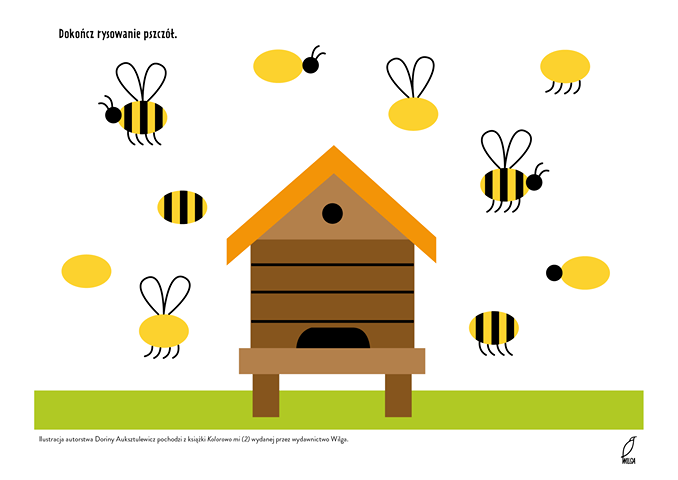 